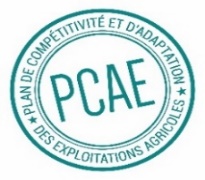 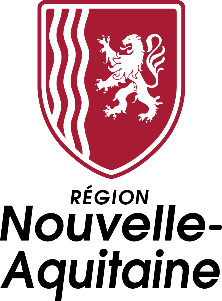 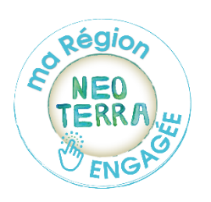 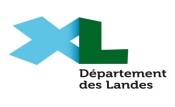 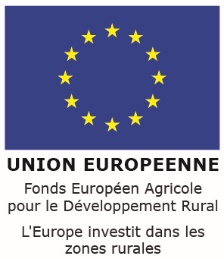 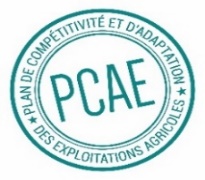 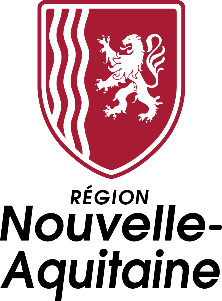 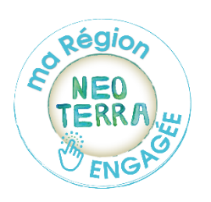 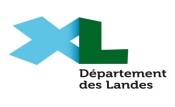 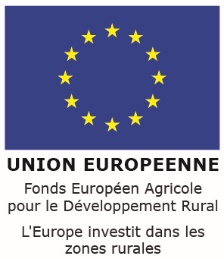 COMPTE-RENDU DE L’ETUDE AVANT PROJETRéalisé dans le cadre de l’appel à projets « Plan de Modernisation des élevages » 2024 pour un projet d’abreuvement des animaux en bâtiment.Exploitation diagnostiquéeRaison sociale : ______________________________ ou Nom et Prénom : ________________________Code postal :Réalisation du diagnosticStructure(s) animatrice(s) : _____________________________________________________________Nom de(s) animateur(s) : _______________________________________________________________Téléphone de(s) animateur(s) : __________________________________________________________E-mail de(s) animateur(s) : __________________________________________________________Objectifs du diagnostic Ce rendu de diagnostic est volontairement concis afin de synthétiser l’état actuel de l’exploitation concernant son utilisation en eau pour répondre aux besoins de son cheptel (champ et bâtiment). L’analyse se conclut par un projet d’aménagement global pour garantir l’autonomie en eau de l’exploitation.Date de réalisation : PRESENTATION DE L’EXPLOITATIONCHIFFRES CLES DE L’EXPLOITATIONType de production : ________________________________________________________Spécialisation : _____________________________________________________________UTH : _____________________________________________________________________SAU : _____________________________________________________________________Nbre de site d’exploitation : 1		2			3Nbre d’ilots PAC : ___________________________________________________________UGB totaux : _______________________________Graphique assolementABREUVEMENT ET AUTONOMIE EN EAUAjouter un graphique des ressources utiliséesAUTONOMIE EN EAU AVANT/APRES PROJET : PROJET D’EXPLOITATIONCas des puits/forages : ANNEXES:Socle :Localisation de l’exploitationProjets d’aménagements pour l’autonomie en eau (bâtiments et au champ)   Listing d'entreprises de travaux (non exhaustif)CHEPTEL (effectif moyen sur l’année)CHEPTEL (effectif moyen sur l’année)CHEPTEL (effectif moyen sur l’année)CHEPTEL (effectif moyen sur l’année)CHEPTEL (effectif moyen sur l’année)CHEPTEL (effectif moyen sur l’année)Catégorie d’animauxNombre totalCoef. UGBTotal UGBTemps présence en bâtimentTemps de présence au pâturageTOTALASSOLEMENT (en ha)ASSOLEMENT (en ha)Prairies temporairesPrairies permanentesPrairies rotation longueMaïsCéréalesoléoprotéagineuxlégumineusesdiversBESOINS EN EAUBESOINS EN EAUBESOINS EN EAUBESOINS EN EAUBESOINS EN EAUAnimaux au champ (m3/an)Animaux en bâtiment (m3/an)Consommation totale (m3/an)AVANT PROJETBesoins totauxAVANT PROJETDont AEPAPRES PROJETBesoins totauxAPRES PROJETDont AEPAvant-projetAprès-projetCoût du transport de l’eau (€/an)Temps passé pour le transport de l’eau (h/an)Coût de l’AEP (€/an)Couverture des besoins par l’AEP (%)Atouts de l'exploitationBesoins de l’exploitationPROJETS D’AMENAGEMENTSPROJETS D’AMENAGEMENTSPROJETS D’AMENAGEMENTSPROJETS D’AMENAGEMENTSPROJETS D’AMENAGEMENTSPROJETS D’AMENAGEMENTSType d’aménagement(localisé N° parcelles)PréconisationEstimatif financierEchéancier (3 ans max)Procédure réglementaire à réaliserVolume AEP économiséPrésence d’un puit/forage dans le projet (oui/non)Volume prélevé à l’issue du projet (m3/an)Profondeur de l’ouvrage